FA分析报告FA分析报告FA分析报告FA分析报告FA分析报告FA分析报告FA分析报告FA分析报告FA分析报告FA分析报告FA分析报告FA分析报告FA分析报告FA分析报告VIN////故障时间点2024/2/232024/2/232024/2/232024/2/23报告编号：报告编号：报告编号：报告编号：终端条码ICCID发生过程发生过程发生过程发生过程公里数/km0000客户名称□客户抱怨  □过程  其他 □客户抱怨  □过程  其他 □客户抱怨  □过程  其他 □客户抱怨  □过程  其他 产品版本终端编号产品代号PCBA版本PCBA版本FA分析成员: FA分析成员: FA分析成员: FA分析成员: FA分析成员: FA分析成员: FA分析成员: FA分析成员: FA分析成员: FA分析成员: FA分析成员: FA分析成员: FA分析成员: FA分析成员: 问题描述 ：问题描述 ：问题描述 ：问题描述 ：问题描述 ：问题描述 ：问题描述 ：问题描述 ：问题描述 ：问题描述 ：问题描述 ：问题描述 ：问题描述 ：问题描述 ：失效现象描述失效现象描述失效现象描述客服电话（ICALL），双方都听不到声音客服电话（ICALL），双方都听不到声音客服电话（ICALL），双方都听不到声音客服电话（ICALL），双方都听不到声音客服电话（ICALL），双方都听不到声音客服电话（ICALL），双方都听不到声音客服电话（ICALL），双方都听不到声音客服电话（ICALL），双方都听不到声音客服电话（ICALL），双方都听不到声音客服电话（ICALL），双方都听不到声音客服电话（ICALL），双方都听不到声音失效原因分析 ：失效原因分析 ：失效原因分析 ：失效原因分析 ：失效原因分析 ：失效原因分析 ：失效原因分析 ：失效原因分析 ：失效原因分析 ：失效原因分析 ：失效原因分析 ：分析时间：分析时间：分析时间：软件版本查询：UDS：UDSTP V2.0MCU：T4WBJY03MPU：MPU_T4SINA009OTA：DBC：/flash/SD/DBC/TBOX_A00125204_C40DB-M16_20230626_V2.dbc分析原因： 外观无异常。给机器上电，确认内部写入的信息准确无误。查看T-Box功能，GPS,CAN功能正常，GPRS功能正常。查询SIM卡状态为关闭公网状态。历史DTC硬件排查测模组和CODEC之间有波形，音频输出没有波形。CODEC到音频输出间电容，测量导通正常；对CODEC芯片进行验证：（音频输出接到功放，将声音播放出来）1、故障件换上正常CODEC芯片，音频输出正常，有声音；2、故障CODEC芯片焊接到正常终端上，音频无输出；3、将正常件的CODEC芯片重新焊接到正常终端上，音频输出正常，有声音；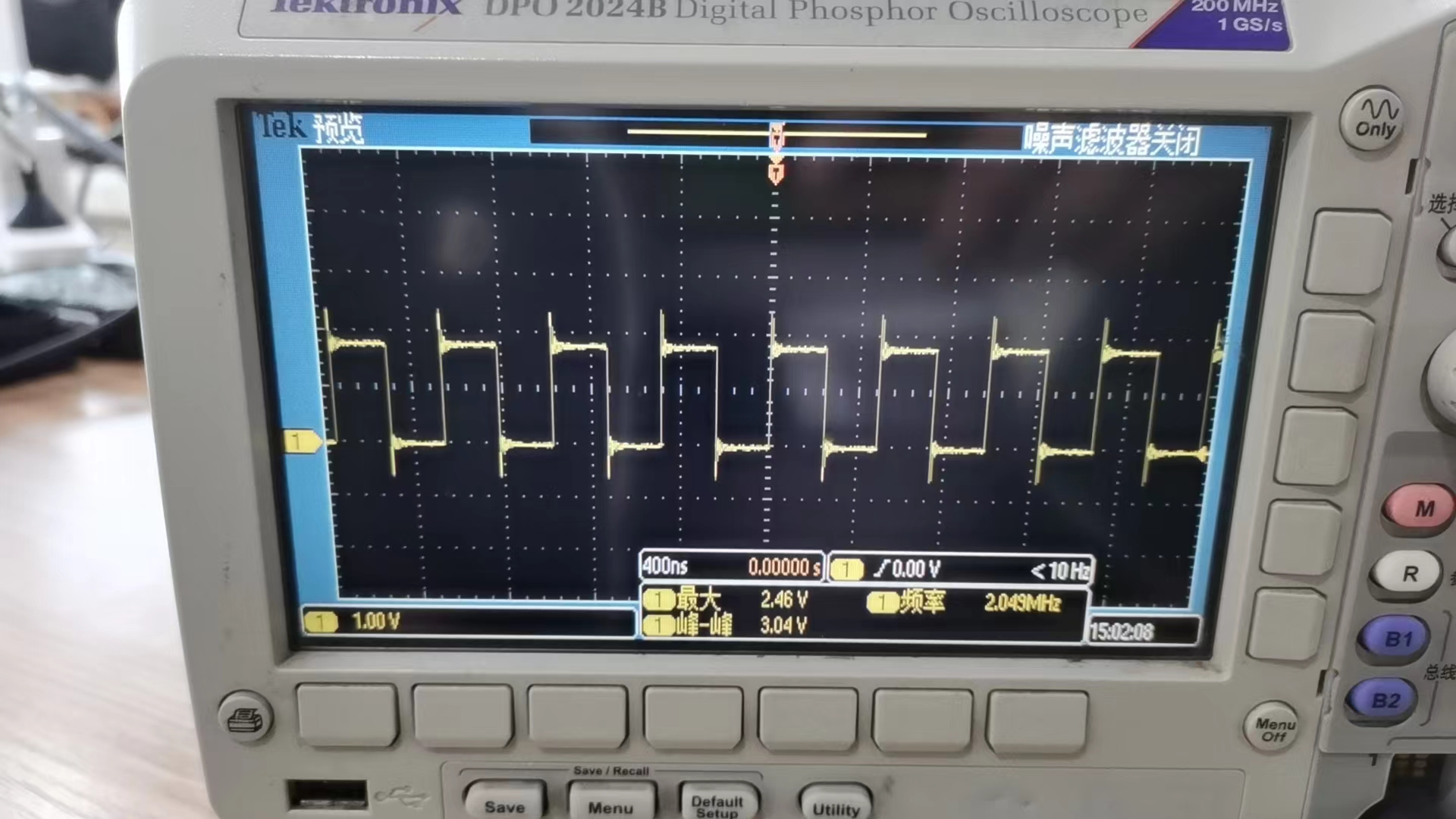 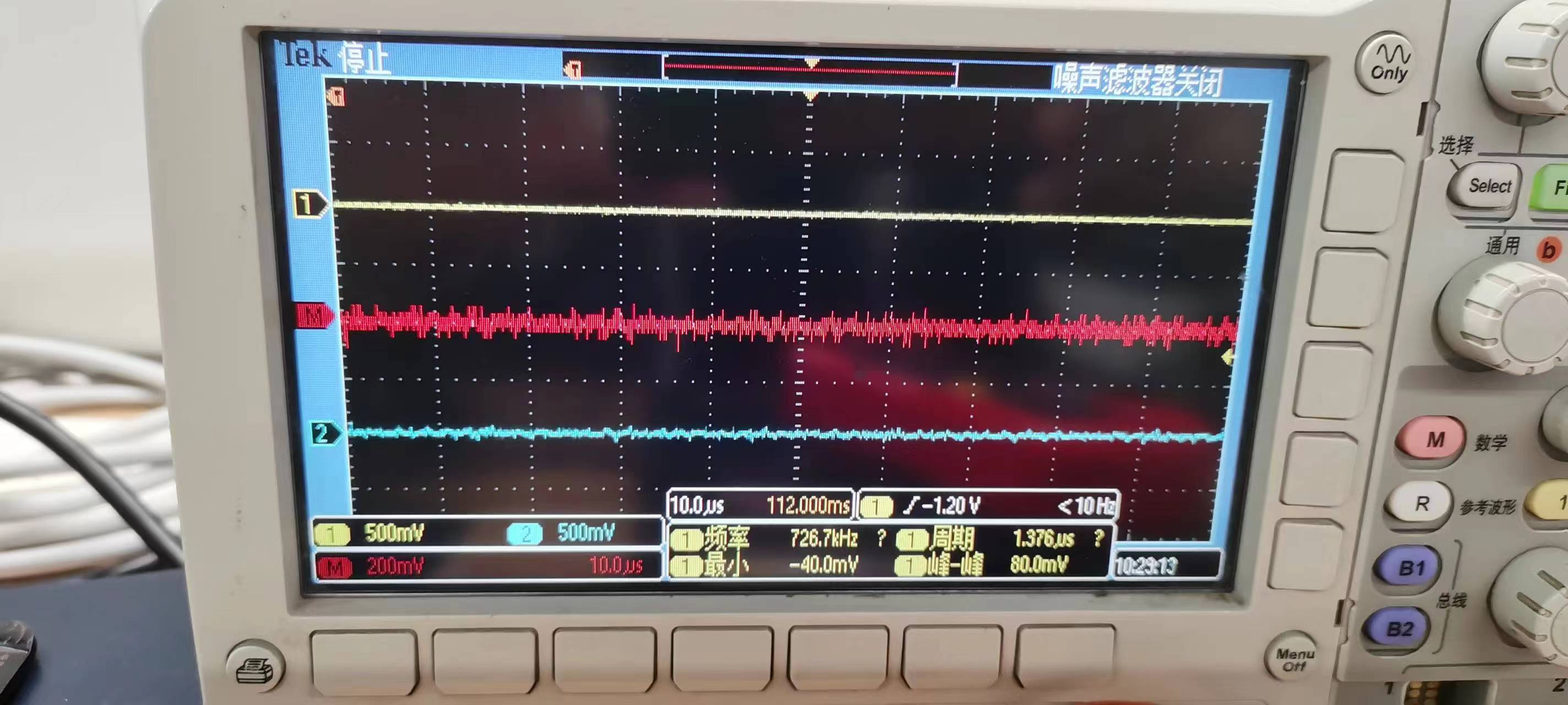 模组和CODEC的波形 （时钟）                         音频输出的波形（红色为差值）软件版本查询：UDS：UDSTP V2.0MCU：T4WBJY03MPU：MPU_T4SINA009OTA：DBC：/flash/SD/DBC/TBOX_A00125204_C40DB-M16_20230626_V2.dbc分析原因： 外观无异常。给机器上电，确认内部写入的信息准确无误。查看T-Box功能，GPS,CAN功能正常，GPRS功能正常。查询SIM卡状态为关闭公网状态。历史DTC硬件排查测模组和CODEC之间有波形，音频输出没有波形。CODEC到音频输出间电容，测量导通正常；对CODEC芯片进行验证：（音频输出接到功放，将声音播放出来）1、故障件换上正常CODEC芯片，音频输出正常，有声音；2、故障CODEC芯片焊接到正常终端上，音频无输出；3、将正常件的CODEC芯片重新焊接到正常终端上，音频输出正常，有声音；模组和CODEC的波形 （时钟）                         音频输出的波形（红色为差值）软件版本查询：UDS：UDSTP V2.0MCU：T4WBJY03MPU：MPU_T4SINA009OTA：DBC：/flash/SD/DBC/TBOX_A00125204_C40DB-M16_20230626_V2.dbc分析原因： 外观无异常。给机器上电，确认内部写入的信息准确无误。查看T-Box功能，GPS,CAN功能正常，GPRS功能正常。查询SIM卡状态为关闭公网状态。历史DTC硬件排查测模组和CODEC之间有波形，音频输出没有波形。CODEC到音频输出间电容，测量导通正常；对CODEC芯片进行验证：（音频输出接到功放，将声音播放出来）1、故障件换上正常CODEC芯片，音频输出正常，有声音；2、故障CODEC芯片焊接到正常终端上，音频无输出；3、将正常件的CODEC芯片重新焊接到正常终端上，音频输出正常，有声音；模组和CODEC的波形 （时钟）                         音频输出的波形（红色为差值）软件版本查询：UDS：UDSTP V2.0MCU：T4WBJY03MPU：MPU_T4SINA009OTA：DBC：/flash/SD/DBC/TBOX_A00125204_C40DB-M16_20230626_V2.dbc分析原因： 外观无异常。给机器上电，确认内部写入的信息准确无误。查看T-Box功能，GPS,CAN功能正常，GPRS功能正常。查询SIM卡状态为关闭公网状态。历史DTC硬件排查测模组和CODEC之间有波形，音频输出没有波形。CODEC到音频输出间电容，测量导通正常；对CODEC芯片进行验证：（音频输出接到功放，将声音播放出来）1、故障件换上正常CODEC芯片，音频输出正常，有声音；2、故障CODEC芯片焊接到正常终端上，音频无输出；3、将正常件的CODEC芯片重新焊接到正常终端上，音频输出正常，有声音；模组和CODEC的波形 （时钟）                         音频输出的波形（红色为差值）软件版本查询：UDS：UDSTP V2.0MCU：T4WBJY03MPU：MPU_T4SINA009OTA：DBC：/flash/SD/DBC/TBOX_A00125204_C40DB-M16_20230626_V2.dbc分析原因： 外观无异常。给机器上电，确认内部写入的信息准确无误。查看T-Box功能，GPS,CAN功能正常，GPRS功能正常。查询SIM卡状态为关闭公网状态。历史DTC硬件排查测模组和CODEC之间有波形，音频输出没有波形。CODEC到音频输出间电容，测量导通正常；对CODEC芯片进行验证：（音频输出接到功放，将声音播放出来）1、故障件换上正常CODEC芯片，音频输出正常，有声音；2、故障CODEC芯片焊接到正常终端上，音频无输出；3、将正常件的CODEC芯片重新焊接到正常终端上，音频输出正常，有声音；模组和CODEC的波形 （时钟）                         音频输出的波形（红色为差值）软件版本查询：UDS：UDSTP V2.0MCU：T4WBJY03MPU：MPU_T4SINA009OTA：DBC：/flash/SD/DBC/TBOX_A00125204_C40DB-M16_20230626_V2.dbc分析原因： 外观无异常。给机器上电，确认内部写入的信息准确无误。查看T-Box功能，GPS,CAN功能正常，GPRS功能正常。查询SIM卡状态为关闭公网状态。历史DTC硬件排查测模组和CODEC之间有波形，音频输出没有波形。CODEC到音频输出间电容，测量导通正常；对CODEC芯片进行验证：（音频输出接到功放，将声音播放出来）1、故障件换上正常CODEC芯片，音频输出正常，有声音；2、故障CODEC芯片焊接到正常终端上，音频无输出；3、将正常件的CODEC芯片重新焊接到正常终端上，音频输出正常，有声音；模组和CODEC的波形 （时钟）                         音频输出的波形（红色为差值）软件版本查询：UDS：UDSTP V2.0MCU：T4WBJY03MPU：MPU_T4SINA009OTA：DBC：/flash/SD/DBC/TBOX_A00125204_C40DB-M16_20230626_V2.dbc分析原因： 外观无异常。给机器上电，确认内部写入的信息准确无误。查看T-Box功能，GPS,CAN功能正常，GPRS功能正常。查询SIM卡状态为关闭公网状态。历史DTC硬件排查测模组和CODEC之间有波形，音频输出没有波形。CODEC到音频输出间电容，测量导通正常；对CODEC芯片进行验证：（音频输出接到功放，将声音播放出来）1、故障件换上正常CODEC芯片，音频输出正常，有声音；2、故障CODEC芯片焊接到正常终端上，音频无输出；3、将正常件的CODEC芯片重新焊接到正常终端上，音频输出正常，有声音；模组和CODEC的波形 （时钟）                         音频输出的波形（红色为差值）软件版本查询：UDS：UDSTP V2.0MCU：T4WBJY03MPU：MPU_T4SINA009OTA：DBC：/flash/SD/DBC/TBOX_A00125204_C40DB-M16_20230626_V2.dbc分析原因： 外观无异常。给机器上电，确认内部写入的信息准确无误。查看T-Box功能，GPS,CAN功能正常，GPRS功能正常。查询SIM卡状态为关闭公网状态。历史DTC硬件排查测模组和CODEC之间有波形，音频输出没有波形。CODEC到音频输出间电容，测量导通正常；对CODEC芯片进行验证：（音频输出接到功放，将声音播放出来）1、故障件换上正常CODEC芯片，音频输出正常，有声音；2、故障CODEC芯片焊接到正常终端上，音频无输出；3、将正常件的CODEC芯片重新焊接到正常终端上，音频输出正常，有声音；模组和CODEC的波形 （时钟）                         音频输出的波形（红色为差值）软件版本查询：UDS：UDSTP V2.0MCU：T4WBJY03MPU：MPU_T4SINA009OTA：DBC：/flash/SD/DBC/TBOX_A00125204_C40DB-M16_20230626_V2.dbc分析原因： 外观无异常。给机器上电，确认内部写入的信息准确无误。查看T-Box功能，GPS,CAN功能正常，GPRS功能正常。查询SIM卡状态为关闭公网状态。历史DTC硬件排查测模组和CODEC之间有波形，音频输出没有波形。CODEC到音频输出间电容，测量导通正常；对CODEC芯片进行验证：（音频输出接到功放，将声音播放出来）1、故障件换上正常CODEC芯片，音频输出正常，有声音；2、故障CODEC芯片焊接到正常终端上，音频无输出；3、将正常件的CODEC芯片重新焊接到正常终端上，音频输出正常，有声音；模组和CODEC的波形 （时钟）                         音频输出的波形（红色为差值）软件版本查询：UDS：UDSTP V2.0MCU：T4WBJY03MPU：MPU_T4SINA009OTA：DBC：/flash/SD/DBC/TBOX_A00125204_C40DB-M16_20230626_V2.dbc分析原因： 外观无异常。给机器上电，确认内部写入的信息准确无误。查看T-Box功能，GPS,CAN功能正常，GPRS功能正常。查询SIM卡状态为关闭公网状态。历史DTC硬件排查测模组和CODEC之间有波形，音频输出没有波形。CODEC到音频输出间电容，测量导通正常；对CODEC芯片进行验证：（音频输出接到功放，将声音播放出来）1、故障件换上正常CODEC芯片，音频输出正常，有声音；2、故障CODEC芯片焊接到正常终端上，音频无输出；3、将正常件的CODEC芯片重新焊接到正常终端上，音频输出正常，有声音；模组和CODEC的波形 （时钟）                         音频输出的波形（红色为差值）软件版本查询：UDS：UDSTP V2.0MCU：T4WBJY03MPU：MPU_T4SINA009OTA：DBC：/flash/SD/DBC/TBOX_A00125204_C40DB-M16_20230626_V2.dbc分析原因： 外观无异常。给机器上电，确认内部写入的信息准确无误。查看T-Box功能，GPS,CAN功能正常，GPRS功能正常。查询SIM卡状态为关闭公网状态。历史DTC硬件排查测模组和CODEC之间有波形，音频输出没有波形。CODEC到音频输出间电容，测量导通正常；对CODEC芯片进行验证：（音频输出接到功放，将声音播放出来）1、故障件换上正常CODEC芯片，音频输出正常，有声音；2、故障CODEC芯片焊接到正常终端上，音频无输出；3、将正常件的CODEC芯片重新焊接到正常终端上，音频输出正常，有声音；模组和CODEC的波形 （时钟）                         音频输出的波形（红色为差值）软件版本查询：UDS：UDSTP V2.0MCU：T4WBJY03MPU：MPU_T4SINA009OTA：DBC：/flash/SD/DBC/TBOX_A00125204_C40DB-M16_20230626_V2.dbc分析原因： 外观无异常。给机器上电，确认内部写入的信息准确无误。查看T-Box功能，GPS,CAN功能正常，GPRS功能正常。查询SIM卡状态为关闭公网状态。历史DTC硬件排查测模组和CODEC之间有波形，音频输出没有波形。CODEC到音频输出间电容，测量导通正常；对CODEC芯片进行验证：（音频输出接到功放，将声音播放出来）1、故障件换上正常CODEC芯片，音频输出正常，有声音；2、故障CODEC芯片焊接到正常终端上，音频无输出；3、将正常件的CODEC芯片重新焊接到正常终端上，音频输出正常，有声音；模组和CODEC的波形 （时钟）                         音频输出的波形（红色为差值）软件版本查询：UDS：UDSTP V2.0MCU：T4WBJY03MPU：MPU_T4SINA009OTA：DBC：/flash/SD/DBC/TBOX_A00125204_C40DB-M16_20230626_V2.dbc分析原因： 外观无异常。给机器上电，确认内部写入的信息准确无误。查看T-Box功能，GPS,CAN功能正常，GPRS功能正常。查询SIM卡状态为关闭公网状态。历史DTC硬件排查测模组和CODEC之间有波形，音频输出没有波形。CODEC到音频输出间电容，测量导通正常；对CODEC芯片进行验证：（音频输出接到功放，将声音播放出来）1、故障件换上正常CODEC芯片，音频输出正常，有声音；2、故障CODEC芯片焊接到正常终端上，音频无输出；3、将正常件的CODEC芯片重新焊接到正常终端上，音频输出正常，有声音；模组和CODEC的波形 （时钟）                         音频输出的波形（红色为差值）软件版本查询：UDS：UDSTP V2.0MCU：T4WBJY03MPU：MPU_T4SINA009OTA：DBC：/flash/SD/DBC/TBOX_A00125204_C40DB-M16_20230626_V2.dbc分析原因： 外观无异常。给机器上电，确认内部写入的信息准确无误。查看T-Box功能，GPS,CAN功能正常，GPRS功能正常。查询SIM卡状态为关闭公网状态。历史DTC硬件排查测模组和CODEC之间有波形，音频输出没有波形。CODEC到音频输出间电容，测量导通正常；对CODEC芯片进行验证：（音频输出接到功放，将声音播放出来）1、故障件换上正常CODEC芯片，音频输出正常，有声音；2、故障CODEC芯片焊接到正常终端上，音频无输出；3、将正常件的CODEC芯片重新焊接到正常终端上，音频输出正常，有声音；模组和CODEC的波形 （时钟）                         音频输出的波形（红色为差值）分析结论： TLV320AIC3104IRHBR 芯片故障导致无音频输出。进一步分析。分析结论： TLV320AIC3104IRHBR 芯片故障导致无音频输出。进一步分析。分析结论： TLV320AIC3104IRHBR 芯片故障导致无音频输出。进一步分析。分析结论： TLV320AIC3104IRHBR 芯片故障导致无音频输出。进一步分析。分析结论： TLV320AIC3104IRHBR 芯片故障导致无音频输出。进一步分析。分析结论： TLV320AIC3104IRHBR 芯片故障导致无音频输出。进一步分析。分析结论： TLV320AIC3104IRHBR 芯片故障导致无音频输出。进一步分析。分析结论： TLV320AIC3104IRHBR 芯片故障导致无音频输出。进一步分析。分析结论： TLV320AIC3104IRHBR 芯片故障导致无音频输出。进一步分析。分析结论： TLV320AIC3104IRHBR 芯片故障导致无音频输出。进一步分析。分析结论： TLV320AIC3104IRHBR 芯片故障导致无音频输出。进一步分析。分析结论： TLV320AIC3104IRHBR 芯片故障导致无音频输出。进一步分析。分析结论： TLV320AIC3104IRHBR 芯片故障导致无音频输出。进一步分析。分析结论： TLV320AIC3104IRHBR 芯片故障导致无音频输出。进一步分析。改善要求： 改善要求： 改善要求： 改善要求： 改善要求： 改善要求： 改善要求： 改善要求： 改善要求： 改善要求： 改善要求： 改善要求： 改善要求： 改善要求： 横展：横展：横展：横展：横展：横展：横展：横展：横展：横展：横展：横展：横展：横展：报告拟定报告拟定报告审核报告审核报告审核报告批准报告批准报告批准报告批准